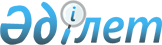 Об утверждении Правил перерасчета стоимости услуг по теплоснабжению с учетом фактической температуры наружного воздуха и возврата средств потребителям по результатам перерасчета
					
			Утративший силу
			
			
		
					Приказ Министра национальной экономики Республики Казахстан от 7 августа 2015 года № 599. Зарегистрирован в Министерстве юстиции Республики Казахстан 17 сентября 2015 года № 12070. Утратил силу приказом Министра национальной экономики Республики Казахстан от 22 мая 2020 года № 42.
      Сноска. Утратил силу приказом Министра национальной экономики РК от 22.05.2020 № 42 (вводится в действие по истечении десяти календарных дней после дня его первого официального опубликования).
      В соответствии с  подпунктом 5) пункта 1 статьи 14-1 Закона Республики Казахстан от 9 июля 1998 года "О естественных монополиях и регулируемых рынках", ПРИКАЗЫВАЮ:
      1. Утвердить прилагаемые  Правила перерасчета стоимости услуг по теплоснабжению с учетом фактической температуры наружного воздуха и возврата средств потребителям по результатам перерасчета.
      2. Комитету по регулированию естественных монополий и защите конкуренции Министерства национальной экономики Республики Казахстан обеспечить в установленном законодательством Республики Казахстан порядке:
      1) государственную регистрацию настоящего приказа в Министерстве юстиции Республики Казахстан;
      2) в течение десяти календарных дней после государственной регистрации настоящего приказа его направление на официальное опубликование в периодических печатных изданиях и в информационно-правовой системе "Әділет";
      3) размещение настоящего приказа на интернет-ресурсе Министерства национальной экономики Республики Казахстан.
      3. Контроль за исполнением настоящего приказа возложить на курирующего вице-министра национальной экономики Республики Казахстан.
      4. Настоящий приказ вводится в действие по истечении десяти календарных дней после дня его первого официального опубликования.
      "СОГЛАСОВАН"
      Министр энергетики
      Республики Казахстан
      ______________В. Школьник
      от "____" ___________ 2015 год Правила
перерасчета стоимости услуг по теплоснабжению с учетом
фактической температуры наружного воздуха и возврата средств
потребителям по результатам перерасчета
1. Общие положения
      1. Правила перерасчета стоимости услуг по теплоснабжению с учетом фактической температуры наружного воздуха и возврата средств потребителям по результатам перерасчета (далее – Правила) разработаны в соответствии с  подпунктом 5) пункта 1 статьи 14-1 Закона Республики Казахстан от 9 июля 1998 года "О естественных монополиях и регулируемых рынках" (далее – Закон), подпунктами 2), 3)  пункта 2 статьи 28 Закона Республики Казахстан от 16 июля 2001 года "Об архитектурной, градостроительной и строительной деятельности в Республике Казахстан" (далее – Закон об архитектурной, градостроительной и строительной деятельности в Республике Казахстан) и определяют порядок перерасчета стоимости услуг по теплоснабжению с учетом фактической температуры наружного воздуха и возврата средств потребителям по результатам перерасчета.
      2. В настоящих Правилах используются следующие понятия:
      1) расчетный период – период времени, за который потребленная тепловая энергия учитывается и предъявляется к оплате потребителю;
      2) тепловая нагрузка – количество тепловой энергии, принимаемое теплопотребляющей установкой за единицу времени;
      3) расчетная норма потребления тепловой энергии на отопление – норма потребления за отопительный период тепловой энергии на отопление на один квадратный метр площади квартиры, (Гкал/м2) рассчитанная и утвержденная в соответствии с  Типовыми правилами расчета норм потребления коммунальных услуг по теплоснабжению и электроснабжению для потребителей, не имеющих приборов учета, утвержденными приказом Министра национальной экономики Республики Казахстан от 13 января 2015 года № 15, зарегистрированным в Реестре государственной регистрации нормативных правовых актов под № 10313 (далее – Типовые правила);
      4) точка учета расхода тепловой энергии – точка схемы теплоснабжения, в которой с помощью прибора коммерческого учета или расчетным методом, при его отсутствии, определяется расход тепловой энергии;
      5) температурный график – составленный энергопередающей организацией и согласованный местным исполнительным органом график изменения температуры теплоносителя в зависимости от температуры наружного воздуха на узле учета потребителя;
      6) жилое помещение (квартира) – отдельное помещение, предназначенное и используемое для постоянного проживания, включающее как жилую площадь, так и нежилую площадь жилища;
      7) нежилое помещение – отдельное помещение, используемое для иных, чем постоянное проживание, целей (магазин, кафе, мастерская, контора и тому подобное), за исключением частей жилого дома (жилого здания), являющихся общим имуществом, не выведенное из жилого фонда;
      8) потребитель – физическое или юридическое лицо, потребляющее на основе договора электрическую и (или) тепловую энергию. 2. Порядок перерасчета стоимости услуг по теплоснабжению
с учетом фактической температуры наружного воздуха
      3. Система централизованного теплоснабжения (далее – СЦТ), функционирующая в Республике Казахстан, различается по технологии подключения потребителей тепловой энергии и температурным режимам транспорта теплоносителя на:
      1) водяные СЦТ с непосредственным разбором горячей воды из систем теплоснабжения – открытые системы;
      2) водяные СЦТ с теплообменниками горячего водоснабжения, размещаемыми в местных (внутри дома) или центральных (на группу домов) тепловых пунктах – закрытые системы;
      3) паровые СЦТ с подключением водяных тепловых сетей через пароводяные теплообменники в центральных тепловых пунктах.
      При этом, водяные СЦТ работают по принципу совместного отпуска тепловой энергии на нужды отопления и горячего водоснабжения (далее – ГВС) по двухтрубной системе.
      В случае отсутствия у приемников теплоты в системах отопления и вентиляции индивидуальных автоматических устройств регулирования температуры внутри помещений применяется регулирование температуры теплоносителя по нагрузке отопления в зависимости от температуры наружного воздуха.
      4. При совместном отпуске теплоты на отопление и ГВС температура сетевой воды в подающем трубопроводе, определяемая в соответствии с государственными нормативами в области архитектуры, градостроительства и строительства, на уровне:
      для закрытых систем теплоснабжения – не менее 70оС;
      для открытых систем теплоснабжения – не менее 60оС.
      5. При перерасчете стоимости за услугу по отоплению температура воды в подающем трубопроводе, от точки излома температурного графика в сторону повышения температур наружного воздуха, принимается постоянной – равной 70оС для закрытых систем теплоснабжения и 60оС – для открытых.
      6. При отсутствии регуляторов температуры воды на ГВС в точке учета расхода тепловой энергии в открытых системах теплоснабжения применяется вынужденная срезка температурного графика при достижении максимально возможной по условиям не вскипания температуры сетевой воды в подающем трубопроводе, используемой на ГВС.
      При перерасчете за услугу по отоплению данная температура сетевой воды в подающем трубопроводе принимается равной 95оС.
      7. При продолжительном стоянии низких температур наружного воздуха (начиная от температуры наружного воздуха, соответствующей температуре 95оС в подающем трубопроводе) – более пяти суток рекомендуется переключение системы ГВС на обратный трубопровод.
      8. При перерасчете стоимости услуг по теплоснабжению за расчетный период с учетом фактической температуры наружного воздуха учитываются фактические среднесуточные температуры наружного воздуха за весь отопительный период.
      9. Перерасчет стоимости услуг по теплоснабжению производится по топливной составляющей тарифа на производство тепловой энергии, с учетом применения  Методики расчета тарифов или их предельных уровней на регулируемые услуги субъектов естественной монополии по снабжению тепловой энергией, утвержденной приказом исполняющего обязанности Председателя Агентства Республики Казахстан по регулированию естественных монополий от 17 сентября 2013 года № 284-ОД, зарегистрированным в Реестре государственной регистрации нормативных правовых актов за № 8887 (далее – Методика расчета) и определяется по следующей формуле: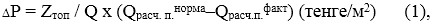 
      где: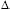 Р – сумма перерасчета за 1 м2 площади жилого и нежилого помещенияопределяемая для всех потребителей, не имеющих приборов учета, с которым расчет производится по  нормам потребления тепловой энергии на отопление;


      Zтоп – затраты на топливо, учтенные в тарифе на производство тепловой энергии, утвержденном в установленном  законодательством порядке, предъявляемые к оплате потребителям, не имеющим общедомовые приборы учета тепловой энергии:
      для потребителей многоэтажных жилых домов (МЖД) - Zтоп= Zтоп производителя х 1,2;
      для юридических лиц и прочих потребителей - Zтоп - Zтоп производителей х 1,5;
      Q – объем тепловой энергии, отпускаемой с коллекторов энергопроизводящей организации, учтенный в тарифе на производство тепловой энергии, утвержденном в установленном  законодательством порядке (Гкал);
      Qрасч.п.норма– расчетный удельный расход тепловой энергии за расчетный период на отопление за 1 м2 площади жилого и нежилого помещения определенный расчетным путем в соответствии с  Типовыми правилами (норма потребления тепловой энергии) (Гкал/м2);
      Qрасч.п.факт– фактический удельный расход тепловой энергии за расчетный период на отопление 1 м2 площади жилого и нежилого помещения определенный расчетным путем в соответствии с  Типовыми правилами.
      В случае отсутствия у субъекта естественной монополии раздельного учета затрат, доходов и задействованных активов по видам оказываемых регулируемых услуг и иной деятельности перерасчет производится по тарифу на тепловую энергию по формуле: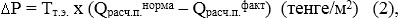 
      где:
      Тт.э.– тариф на тепловую энергию для потребителей, не имеющих общедомовые приборы учета тепловой энергии, (тенге/Гкал)с учетом применения  Методики расчета.
      10. Фактический расход тепловой энергии за расчетный период на отопление 1 м2 площади жилого и нежилого помещения(Qрасч.п.факт) рассчитывается по формуле: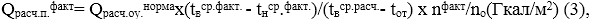 
      где:
      Qрасч.оунорма– расчетная норма потребления тепловой энергии на отопление за отопительный период (Гкал/м2), определенная расчетным путем в соответствии с  Типовыми правилами (Гкал/м2);
      tнср.факт.– средневзвешенная фактическая температура наружного воздуха за расчетный период (оС);
      tвср.факт.– средневзвешенная температура внутреннего воздуха жилого и нежилого помещения при фактической температуре наружного воздуха за расчетный период (оС);
      tвср.расч.– средневзвешенная расчетная температура внутреннего воздуха жилого и нежилого помещения за отопительный период (оС), рассчитываемая в соответствии с пунктом 13 настоящих Правил;
      tот– расчетная температура наружного воздуха средняя за отопительный период, определяемая в соответствии с государственными нормативами в области архитектуры, градостроительства и строительства, оС;
      nфакт– фактическое количество суток потребления тепловой энергии на отопление за расчетный период;
      no– общее количество суток отопительного периода, определяемое в соответствиис государственными нормативами в области архитектуры, градостроительства и строительства.
      Начало и конец отопительного периода для перерасчета принимается в соответствии с государственными нормативными документами, утверждаемыми в соответствии с подпунктом 23-16)  статьи 20 Закона об архитектурной, градостроительной и строительной деятельности в Республике Казахстан (далее – государственные нормативы в области архитектуры, градостроительства и строительства), при среднесуточной температуре наружного воздуха 8оС – в районах с расчетной температурой наружного воздуха для проектирования отопления до минус 30оС, и 10оС – в районах с расчетной температурой наружного воздуха для проектирования отопления ниже минус 30оС.
      11. Для расчета средневзвешенной фактической температуры наружного воздуха за расчетный период (tнср.факт) и средневзвешенной температуры внутреннего воздуха жилого и нежилого помещения при фактических температурах наружного воздуха за расчетный период (tвср.факт.) заполняется форма данных для перерасчета стоимости услуг по теплоснабжению с учетом фактической температуры наружного воздуха по форме согласно  приложению 1 к настоящим Правилам, в которой:
      графа 1 – числа месяца расчетного периода;
      графа 2 – tнфакт. (фактические среднесуточные температуры наружного воздуха), принимаемые по данным Республиканского государственного предприятия "Казгидромет" (далее - РГП);
      графа 3 – расчет значения q (отношение величины теплового потока на отопление при фактической среднесуточной температуре наружного воздуха к расходу теплового потока при расчетной температуре наружного воздуха для проектирования отопления (tо), по формуле: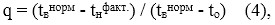 
      где:
      tвнорм– расчетная температура воздуха внутри жилых зданий, принимается по оптимальной температурой внутри помещения в соответствии с государственными нормативами в области архитектуры, градостроительства и строительства;
      tо – расчетная температура наружного воздуха для проектирования отопления (наиболее холодной пятидневки обеспеченностью 0,92), принимается в соответствии с государственными нормативами в области архитектуры, градостроительства и строительства;
      графа 4 – расчет значения q0,8, где показатель степени 0,8 учитывает коэффициент теплопередачи нагревательных приборов в жилых зданиях;
      графа 5 – расчет значения t1 – расчетная текущая температура сетевой воды в подающем трубопроводе, определенная по отопительному температурному графику на узле учета потребителя (оС).
      графа 6 – расчет значения tвфакт. (фактические среднесуточные температуры внутреннего воздуха в жилом и нежилом помещении при фактической температуре наружного воздуха) производится за каждые сутки следующим образом:
      в период стояния температур наружного воздуха ниже температуры наружного воздуха, соответствующей расчетной температуре в подающем трубопроводе (t1II), tвфакт.для открытых систем теплоснабжения рассчитывается на каждые сутки по следующей формуле: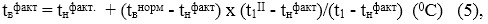 
      где:
      t1II– температура сетевой воды в подающем трубопроводе, используемая на ГВС, при которой применяется вынужденная срезка отопительного температурного графика, t1II = 95оС;
      в период стояния температур наружного воздуха выше температуры наружного воздуха, соответствующей расчетной температуре в подающем трубопроводе (t1I), tвфакт., рассчитывается на каждые сутки по следующей формуле: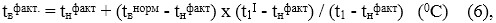 
      где:
      t1I– температура сетевой воды в подающем трубопроводе, используемая на ГВС, при которой применяется вынужденная срезка отопительного температурного графика, для закрытых систем теплоснабжения t1I = 70оС, для открытых систем теплоснабжения t1I = 60оС;
      в остальные периоды температуры наружного воздуха независимо от того выше ли она среднемесячной нормируемой, либо равна ей, значение tвфакт рассчитывается на каждые сутки по следующей формуле: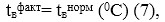 
      12. Исходя из данных, рассчитанных в таблице по форме  приложения 1 к настоящим Правилам, определяется:
      1) средневзвешенная фактическая температура наружного воздуха за расчетный период (tнср.факт.) по формуле: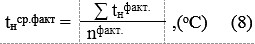 
      2) средневзвешенная фактическая температура внутреннего воздуха за расчетный период (tвср.факт.) по формуле: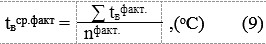 
      13. Для расчета средневзвешенной расчетной температуры внутреннего воздуха жилого и нежилого помещения за отопительный период (tвср.расч.) заполняется таблица "Расчет показателя (tвср.расч. ), Температурный график (t1p/t2p), открытая/закрытая СЦТ" по форме согласно  приложению 2 к настоящим Правилам, в которой:
      графа 1 – наименование необходимых для расчета показателей и месяцев отопительного периода;
      графа 2 – tнрасч. (расчетные средние месячные температуры 
      наружного воздуха по месяцам отопительного периода, принимаемые в соответствии с государственными нормативами в области архитектуры, градостроительства и строительства, и расчетные показатели tо, t1II, t1I);
      графа 3 – расчет значения q по формуле: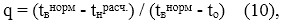 
      где
      tвнорм– расчетная температура воздуха внутри жилых зданий, принимается в соответствии с государственными нормативами в области архитектуры, градостроительства и строительства;
      tо – расчетная температура наружного воздуха для проектирования отопления (наиболее холодной пятидневки), принимается в соответствии с государственными нормативами в области архитектуры, градостроительства и строительства, градостроительной и строительной деятельности в Республике Казахстан;
      графа 4 – расчет значения q0,8;
      графа 5 – расчет значения t1 (текущая температура сетевой воды в подающем трубопроводе по отопительному графику при tнрасч.);
      графа 6 – nрасч. (расчетное количество суток по месяцам отопительного периода, продолжительность которого принимается в соответствии с государственными нормативами в области архитектуры, градостроительства и строительства, градостроительной и строительной деятельности в Республике Казахстан;
      графа 7 – произведение (tврасч.) на (nрасч.) по месяцам отопительного периода,
      где
      tврасч. - расчетные средние месячные температуры внутреннего воздуха в жилом и нежилом помещении, определяемые при расчетных средних месячных температурах наружного воздуха по месяцам отопительного периода (tnрасч.).
      14. Исходя из данных, рассчитанных в таблице "Расчет показателя (tвср.расч ), Температурный график (t1p/t2p), открытая/закрытая СЦТ" по форме согласно  приложению 2 к настоящим Правилам, средневзвешенная расчетная температура внутреннего воздуха за отопительный период (tвср.расч ) определяется по формуле: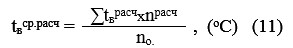 
      15. Перерасчет выполняется за отопительный период либо за календарный год, для перерасчета заполняется форма перерасчета стоимости услуг по теплоснабжению по форме согласно  приложению 3 к настоящим Правилам. 3. Порядок возврата средств потребителям по результатам
перерасчета стоимости услуг по теплоснабжению с учетом
фактической температуры наружного воздуха
      16. В соответствии с подпунктом 26)  статьи 7 Закона субъект естественной монополии возвращает средства от перерасчета стоимости услуг по теплоснабжению с учетом фактической температуры наружного воздуха напрямую потребителям либо в случае невозможности установления места нахождения потребителя путем снижения тарифа (цены, ставки сбора) при последующей оплате за услуги теплоснабжения.
      17. Снижение тарифа (цены, ставки сбора) при оплате за услуги теплоснабжения в течение прошедшего отопительного периода производится путем снижения суммы платежа за выставленные счета на величину перерасчета.
      18. В результате перерасчета возврат начисления средств отражается в лицевом счете потребителя и прописывается отдельной строкой в виде аванса (сальдо).
      Форма             
                Форма данных для перерасчета стоимости услуг по
           теплоснабжению с учетом фактической температуры наружного
               воздуха за________________________________________
                                         (период)
             Потребитель ________________________________________________
             Поставщик __________________________________________________
                                                                     Таблица
      Температурный график (t1p/t2p), открытая/закрытая СЦТ
      Форма             
      Таблица
      Расчет показателя (tвср.расч ), Температурный график (t1p/t2p),
                            открытая/закрытая СЦТ
      Примечание: определение tнрасч. при t1II и при t1I производится методом подбора до достижения соответствующей температуры в подающем трубопроводе (t1).
      Форма             
      Форма перерасчета стоимости услуг по теплоснабжению
                    за________________________________________
                                      (период)
             Потребитель________________________________________________
             Поставщик _________________________________________________
                                                                     Таблица
					© 2012. РГП на ПХВ «Институт законодательства и правовой информации Республики Казахстан» Министерства юстиции Республики Казахстан
				
Министр
национальной экономики
Республики Казахстан
Е. ДосаевУтверждены
приказом Министра
национальной экономики
Республики Казахстан
от 7 августа 2015 года № 599Приложение 1
к Правилам перерасчета стоимости
услуг по теплоснабжению
с учетом фактической температуры
наружного воздуха
Расчетный период (месяц, год)
Расчетный период (месяц, год)
Расчетный период (месяц, год)
Расчетный период (месяц, год)
Расчетный период (месяц, год)
Расчетный период (месяц, год)
Числа месяца
tнфакт.
q
q0.8
t1
tвфакт.
1
2
3
4
5
6
1
х
х
х
х
х
2
х
х
х
х
х
3
х
х
х
х
х
…
…
…
…
…
…
31
х
х
х
х
х
Итого
х
х
Расчет
tнср.факт. и tвср.факт.
х
хПриложение 2
к Правилам перерасчета стоимости
услуг по теплоснабжению
с учетом фактической температуры
наружного воздуха
Наименование
tнрасч.
q
q0.8
t1
nрасч.
tврасч х nрасч
1
2
3
4
5
6
7
при to
to
х
х
х
при t1II
х
х
х
х
при t1I
х
х
х
х
январь
х
х
х
х
х
х
февраль
х
х
х
х
х
х
март
х
х
х
х
х
х
апрель
х
х
х
х
х
х
май
х
х
х
х
х
х
сентябрь
х
х
х
х
х
х
октябрь
х
х
х
х
х
х
ноябрь
х
х
х
х
х
х
декабрь
х
х
х
х
х
х
Итого
х
х
Расчет tвср.расч.
хПриложение 3
к Правилам перерасчета стоимости
услуг по теплоснабжению
с учетом фактической температуры
наружного воздуха
Наименование
Qрасч.п.норма, Гкал/м2
Qрасч.п.факт, Гкал/ м2
Отклонение (+ / -), Гкал/м2
Топливная составляющая тарифа, либо тариф на тепловую энергию, тенге/Гкал
Перерасчет (+/-), тенге/м2
1
2
3
4
5
6
год
х
х
х
х
х
январь
х
х
х
х
х
февраль
х
х
х
х
х
март
х
х
х
х
х
апрель
х
х
х
х
х
май
х
х
х
х
х
год
х
х
х
х
х
сентябрь
х
х
х
х
х
октябрь
х
х
х
х
х
ноябрь
х
х
х
х
х
декабрь
х
х
х
х
х
Итого
х
х
х
х
х